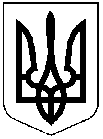 ДНІПРОПЕТРОВСЬКА РЕГІОНАЛЬНА КОМІСІЯЗ ПИТАНЬ ТЕХНОГЕННО-ЕКОЛОГІЧНОЇ БЕЗПЕКИ 
І НАДЗВИЧАЙНИХ СИТУАЦІЙпросп. Слобожанський, 3, м. Дніпро, 49081 тел. 770 90 39, 742 70 90е-mail:tumnspress@adm.dp.gov.uaПротокол № 36 позачергового засіданняГоловував: голова регіональної комісії з питань техногенно-екологічної безпеки і надзвичайних ситуацій, голова облдержадміністрації Олександр Бондаренко.	Присутні: секретар регіональної комісії з питань техногенно-екологічної безпеки і надзвичайних ситуацій Яна Топтун та члени регіональної комісії з питань техногенно-екологічної безпеки і надзвичайних ситуацій  (за списком) та запрошені (за списком).ПОРЯДОК ДЕННИЙ:I. Про посилення контролю за дотриманням протиепідемічних заходів на ринках, у торговельно-розважальних центрах та магазинах.ІІ. Про дотримання протиепідемічних заходів під час виконання приміських перевезень пасажирів залізничним транспортом.ІІІ. Про дотримання протиепідемічних заходів під час виконання приміських перевезень пасажирів автомобільним транспортом, метрополітеном м. Дніпра.I. Про посилення контролю за дотриманням протиепідемічних заходів на ринках, у торговельно-розважальних центрах та магазинах.СЛУХАЛИ: про посилення контролю за дотриманням протиепідемічних заходів на ринках, у торговельно-розважальних центрах та магазинах з урахуванням протоколу позачергового засідання Державної комісії з питань техногенно-екологічної безпеки та надзвичайних ситуацій від 13 червня 
2020 року №10.	ВИСТУПИЛИ:	перший заступник начальника Головного управління Держпродспоживслужби в Дніпропетровській області ПОТОЦЬКИЙ О.В.;	начальник управління цивільного захисту облдержадміністрації ПРОХОРЕНКО В.А.ВИРІШИЛИ:Посилити державний нагляд (контроль) за дотриманням санітарного законодавства, у тому числі постанов головного державного санітарного лікаря України від 09 травня 2020 року № 20 (щодо організації протиепідемічних заходів у перукарнях та салонах краси), від 21 травня 2020 року № 25 (щодо організації протиепідемічних заходів у дошкільних закладах), від 02 червня 2020 року № 32 (щодо організації протиепідемічних заходів у закладах громадського харчування), від 02 червня 2020 року № 33 (щодо організації протиепідемічних заходів у деяких закладах фізичної культури та спорту), від 06 червня 2020 року № 34 (щодо організації протиепідемічних заходів під час роботи ринків), від 06 червня 2020 року № 36 (щодо організації протиепідемічних заходів у закладах, що надають послуги з розміщення);забезпечити здійснення заходів державного нагляду (контролю) за об’єктами торгівлі продовольчими та непродовольчими товарами, агропродовольчими ринками, закладами громадського харчування відповідно до встановлених вимог щодо здійснення протиепідемічних заходів на період карантину у зв’язку з поширенням коронавірусної хвороби COVID-19, затверджених головним державним санітарним лікарем України, щоденно інформувати про виявлені порушення: облдержадміністрацію через управління цивільного захисту облдержадміністрації електронною поштою: tumnspress@adm.dp.gov.ua та штаб з ліквідації наслідків медико-біологічної надзвичайної ситуації природного характеру регіонального рівня, пов’язаної з поширенням коронавірусної хвороби COVID-19: shtaboda@adm.dp.gov.ua; органи місцевого самоврядування через місцеві комісії з питань техногенно-екологічної безпеки і надзвичайних ситуацій;у межах компетенції забезпечувати підтримання публічної (громадської) безпеки і порядку під час здійснення підрозділами Головного управління Держпродспоживслужби в Дніпропетровській області заходів, визначених абзацами 1 та 2 пункту 1 цього протоколу, та контроль за дотриманням умов самоізоляції осіб;під час здійснення державного нагляду (контролю) за дотриманням санітарного законодавства щонайменше двічі на тиждень залучати засоби масової інформації до висвітлення процесу та результатів перевірок.Термін: на період карантинуПосилити контроль за здійсненням протиепідемічних заходів на виробництвах із великою кількістю працівників (більше ніж 250 осіб) і про результати щотижня протягом дії карантину інформувати облдержадміністрацію через управління цивільного захисту облдержадміністрації електронною поштою: tumnspress@adm.dp.gov.ua та штаб з ліквідації наслідків медико-біологічної надзвичайної ситуації природного характеру регіонального рівня, пов’язаної з поширенням коронавірусної хвороби COVID-19: shtaboda@adm.dp.gov.ua.Термін: на період карантинуВзяти під особистий контроль забезпечення виконання пунктів 3, 6, 7, 12 і 13 постанови Кабінету Міністрів України від 20 травня 2020 року № 392 “Про встановлення карантину з метою запобігання поширенню на території України гострої респіраторної хвороби COVID-19, спричиненої коронавірусом 
SARS-CoV-2, та етапів послаблення протиепідемічних заходів” (зі змінами);забезпечити щоденний моніторинг епідемічної ситуації з коронавірусної хвороби COVID-19, спричиненої коронавірусом SARS-CoV-2;забезпечити взаємодію з регіональною та місцевими комісіями з питань техногенно-екологічної безпеки і надзвичайних ситуацій з метою вживання скоординованих протиепідемічних заходів.Термін: на період карантинуІІ. Про дотримання протиепідемічних заходів під час виконання приміських перевезень пасажирів залізничним транспортом.СЛУХАЛИ: про дотримання протиепідемічних заходів під час виконання приміських перевезень пасажирів залізничним транспортом з урахуванням протоколу позачергового засідання Державної комісії з питань техногенно-екологічної безпеки та надзвичайних ситуацій від 13 червня 
2020 року №10.ВИСТУПИЛИ: начальник управління взаємодії з правоохоронними органами та оборонної роботи облдержадміністрації ФЕДОРЧУК І.Ю.начальник управління транспорту облдержадміністрації ЧЕРКАСОВ В.І.ВИРІШИЛИ:У межах компетенції здійснити комплекс заходів щодо посилення роботи з виявлення та припинення фактів вчинення адміністративного правопорушення, передбаченого статтею 443 Кодексу України про адміністративні правопорушення, під час перевезення пасажирів, здійснювати охорону публічної (громадської) безпеки і порядку на об’єктах транспортної інфраструктури відповідно до визначеної в установленому порядку дислокації.Термін: на період карантинуІІІ. Про дотримання протиепідемічних заходів під час виконання приміських перевезень пасажирів автомобільним транспортом, метрополітеном м. Дніпра.СЛУХАЛИ: про дотримання протиепідемічних заходів під час виконання приміських перевезень пасажирів автомобільним транспортом, метрополітеном          м. Дніпра з урахуванням протоколу позачергового засідання Державної комісії з питань техногенно-екологічної безпеки та надзвичайних ситуацій від 13 червня 
2020 року №10.ВИСТУПИЛИ: начальник управління транспорту облдержадміністрації ЧЕРКАСОВ В.І.ВИРІШИЛИ:Відповідно до компетенції посилити контроль за виконанням перевезень пасажирів легковими автомобілями з кількістю пасажирів, враховуючи водія, до п’яти осіб без урахування осіб віком до 14 років або більшою кількістю пасажирів за умови, що вони є членами однієї сім’ї (абзац другий підпункту 7 пункту З постанови Кабінету Міністрів України від 20 травня 2020 року
 № 392 (зі змінами)).Термін: на період карантинуВзяти під особистий контроль обов’язкове визначення власниками автостанцій області окремих осіб, відповідальних за дотримання автомобільними перевізниками та водіями автобусів протиепідемічних норм під час посадки та висадки пасажирів.Термін: на період карантинуЗабезпечити:збільшення кількості транспортних засобів на міських, приміських, міжміських, внутрішньообласних та міжобласних автобусних маршрутах загального користування;виконання положень постанови Кабінету Міністрів України від 20 травня 
2020 року № 392 (зі змінами) та постанов головного державного санітарного лікаря України від 21 травня 2020 року № 23 (щодо організації протиепідемічних заходів під час надання послуг з перевезення пасажирів), від 22 травня 2020 року № 26 (щодо організації протиепідемічних заходів під час надання послуг з перевезення пасажирів метрополітеном), від 30 травня 2020 року № 31 (щодо організації протиепідемічних заходів під час надання послуг з перевезення пасажирів залізничним транспортом).Термін: на період карантину		Посилити протиепідемічні заходи під час перевезення пасажирів метрополітеном м. Дніпра та проводити роз’яснювальну роботу з населенням.Термін: на період карантинуПро виконання протокольних рішень інформувати регіональну комісію з питань техногенно-екологічної безпеки і надзвичайних ситуацій через управління цивільного захисту облдержадміністрації електронною поштою: tumnspress@adm.dp.gov.ua та штаб з ліквідації наслідків медико-біологічної надзвичайної ситуації природного характеру регіонального рівня, пов’язаної з поширенням коронавірусної хвороби COVID-19: shtaboda@adm.dp.gov.ua.Термін: щочетверга, на період                 карантинуКоординацію роботи щодо виконання протокольних рішень             покласти на заступників голови облдержадміністрації згідно з розподілом функціональних повноважень, контроль залишаю за собою.Голова регіональної комісії				          Олександр БОНДАРЕНКОСекретаррегіональної комісії					          Яна ТОПТУНм. Дніпро18  червня 2020 року1.ПОТОЦЬКОМУ О.В.ОГУРЧЕНКУ В.Г.ЗБОРЕЦЬ Н.В.2.ОСАДЧОМУ І.М.3.МІСЬКИМ ГОЛОВАМ ГОЛОВАМ РАЙДЕРЖАДМІНІСТРАЦІЙ ГОЛОВАМ ОБ’ЄДНАНИХ ТЕРИТОРІАЛЬНИХ ГРОМАД ГОЛОВАМ СІЛЬСЬКИХ, СЕЛИЩНИХ РАД СТРУКТУРНИМ ПІДРОЗДІЛАМ ОБЛДЕРЖАДМІНІСТРАЦІЇ ТЕРИТОРІАЛЬНИМ ПІДРОЗДІЛАМ МІНІСТЕРСТВ ТА  ІНШИХ ЦЕНТРАЛЬНИХ ОРГАНІВ ВИКОНАВЧОЇ ВЛАДИКЕРІВНИКАМ ПІДПРИЄМСТВ, УСТАНОВ ТА ОРГАНІЗАЦІЙ УСІХ ФОРМ ВЛАСНОСТІ1.ОГУРЧЕНКУ В.Г.КАЛЮЖНОМУ А.П.ГАВРИЛЕНКУ С.О.1.ЧЕРКАСОВУ В.І.ФЕДОРЧУК І.Ю.ІОНОВУ С.В.ОГУРЧЕНКУ В.Г.КАЛЮЖНОМУ А.П.2.ЧЕРКАСОВУ В.І.3.МІСЬКИМ ГОЛОВАМ ГОЛОВАМ РАЙДЕРЖАДМІНІСТРАЦІЙ ГОЛОВАМ ОБ’ЄДНАНИХ ТЕРИТОРІАЛЬНИХ ГРОМАД КЕРІВНИКАМ ПІДПРИЄМСТВ, ЩО ЗДІЙСНЮЮТЬ ПЕРЕВЕЗЕННЯ НА АВТОБУСНИХ МАРШРУТАХ ОБЛАСТІЧЕРКАСОВУ В.І.ФЕДОРЧУК І.Ю.ОГУРЧЕНКУ В.Г.КАЛЮЖНОМУ А.П.4.ФІЛАТОВУ Б.А.